Основные требования к содержанию территорий населенных пунктов.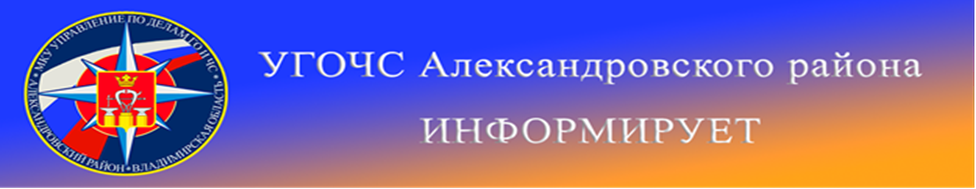 Порядок выжигания сухой травянистой растительности регламентирован пунктом 63 Правил противопожарного режима  в РФ, утвержденными постановлением Правительства РФ от 16.09.2020 №1479 и определяет ряд условий, при которых возможно проведение работ по выжиганию сухой травянистой растительности на земельных участках населенных пунктов. Выжигание может проводиться в безветренную погоду при следующих условиях:-участок для выжигания на расстоянии не менее 50 м от ближайшего объекта защиты.-территория вокруг участка очищена в радиусе 30м от сухостойных деревьев, валежника, горючих материалов и отделена минерализованной полосой не менее 1,5м.- на территории не введен особый противопожарный режим.-лица, участвующие в выжигании сухой растительности, постоянно находятся на месте работ и обеспечены первичными средствами пожаротушения.Принятие решения о выжигании сухой растительности осуществляется руководителем организации, осуществляющей деятельность на данной территории. Первичные средства пожаротушения должны быть обеспечены в необходимом объеме.В целях исключения возможного перехода природных пожаров на другие территории до начала пожароопасного сезона вокруг населенных пунктов создаются (обновляются) минерализованные полосы шириной не менее 10м (п.63 Правил). Основные требования по использованию открытого огня:- место использования открытого огня выполнено в виде котлована(ямы) не менее 0,3м глубиной и не более 1 м в диаметре или площадки с установленной металлической емкостью объемом не более 1м3.- место использования открытого огня не менее 50м от ближайшего объекта, 100м от хвойного леса, 30м от лиственного леса. Расстояния допускается уменьшать в 2 раз при использовании металлической емкости.-территория очищена в радиусе 10м от сухостойных деревьев, валежника, горючих материалов и отделена минерализованной полосой шириной не менее 0,4м. Расстояния допускается уменьшать в 2 раз при использовании металлической емкости.В целях своевременной локализации процесса горения емкость должна использоваться с металлическим листом, размер которого позволяет полностью закрыть емкость сверху.При использовании открытого огня для приготовления пищи в специальных несгораемых емкостях на садовых земельных участках расстояние от очага горения до зданий и иных построек допускается уменьшить до 5м, зону очистки от горючих материалов до 2м.Напоминаем номера телефонов экстренных служб района:112            (49244) 2-34-12